 Resource 18 – Character grid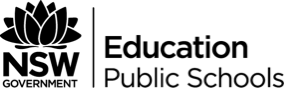 Characters: The Handmaid’s TaleCharacter:      	What values are represented by your character?What contextual concerns has Atwood drawn on in this characterisation?What role does your character play in Offred’s story?QuoteLanguageAnalysis – values, context, what is the function of this character/passage?